 1.	Check service information for the specified procedures to follow when replacing the engine mounts. Describe the specified procedures. __________________________________________	______________________________________________________________________________	______________________________________________________________________________  2.	Based on the recommended test and inspection procedures, which engine mounts require replacement? Describe the location. ________________________________________________	______________________________________________________________________________	______________________________________________________________________________  3.	Describe the recommended tools needed and the procedures specified in service information for replacing the engine mounts. ___________________________________________________	______________________________________________________________________________	______________________________________________________________________________   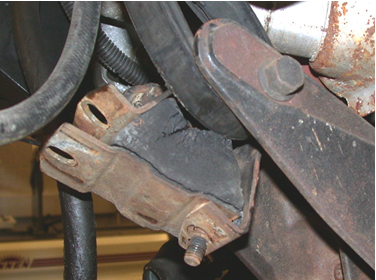 